2016年江苏省硕博人才对接洽谈会时间：10月21日8点—12点 地点：南京大学鼓楼校区体育馆主办：智通人才连锁集团·南京公司官方网址：www.job5156.com(智通人才网)人才参会办法：为确保参会人才层次，营造良好的求职环境，本次招聘会实行严格准制，所有人才需提前报名，凭收到的电子门票或实名门票方可入场，具体如下：1、网上报名：人才提前登陆 www.job5156.com（智通人才网）或直接登录大会官方网页http://act.job5156.com/static/act/2016/postgraduateSpecial/index.html?et=1201B6E ，在线报名或下载实名门票，凭下载的实名门票或收到电子门票（短信）入场；
2、微信报名：人才提前关注“奔职”微信服务号直接报名，凭收到的电子门票（短信）入场；或扫描以下二维码直接报名。参会路线：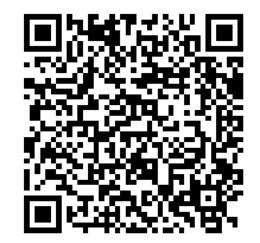 附近公交站台：上海路•北京西路站；鼓楼医院站；中央路•鼓楼站；云南路站；鼓楼公园站地铁：地铁1号线到鼓楼站，2口号出。咨询热线：025-68275562  刘老师   E-mail：45437949@qq.com、部分参会企业（更多参会企业持续增加中）  更多参会企业，请亲临现场查询！参会企业参会院校中材锂膜有限公司 安徽工程大学中电科技扬州宝军电子有限公司福建工程学院中国江苏国际经济技术合作集团有限公司河南师范大学电子与电气工程学院中翰盛泰生物技术股份有限公司湖北文理学院中核武汉核电运行技术股份有限公司江苏分公司淮阴工学院中盐金坛盐化有限责任公司淮阴师范学院中裕软管科技有限公司吉林医药学院国睿科技股份有限公司江苏开发大学江苏奥新新能源汽车有限公司南京审计大学金审学院江苏东恒空港高新技术产业园有限公司南京师范大学泰州学院江苏方洋现代服务产业集团有限公司温州大学建筑工程学院江苏国泰华盛实业有限公司重庆工商大学江苏金恒信息科技有限公司重庆邮电大学  江苏锦华建筑装饰设计工程股份有限公司滁州学院江苏南京长途汽车客运集团有限责任公司江苏海事职业技术学院  江苏三木集团有限公司江苏护理职业学院江苏省国盛稀土有限公司江苏省南通卫生高等职业技术学校江苏省海外企业集团江苏信息职业技术学院江苏世昌农牧股份有限公司金肯职业技术学院江苏曙光信息技术有限公司金陵科技学院软件学院江苏扬农化工集团有限公司南京工业职业技术学院江苏宇超电力工程有限公司南宁职业技术学院江苏中科大港激光科技有限公司南通师范高等专科学校江西旭阳雷迪高科技股份有限公司商丘师范学院乐金化学（南京）信息电子材料有限公司上海健康医学院南京长城信息系统有限公司苏州新东方学校南京磁谷科技有限公司徐州工业职业技术学院南京道永通信技术有限公司浙江农业商贸职业学院南京广创科技有限公司参会企业南京恒电电子有限公司上海东升材料有限公司南京金合能源材料有限公司上海航天科工电器研究院有限公司南京康轩文教图书有限公司上海合全药物研发有限公司南京全信传输科技股份有限公司上瑞控股股份有限公司南京市第四建筑工程有限公司水利部南京水利水文自动化研究所南京隼眼电子科技有限公司盐城市大丰人民医院南京威卡尔软件有限公司贝加尔（浙江）汽车零部件有限公司南京友怡医药科技有限公司浙江长兴巨源机械有限公司南京旨文通电子科技有限公司浙江迪安诊断技术股份有限公司  未给南京中创水务集团股份有限公司浙江数问健康科技有限公司威特曼生物科技（南京）有限公司郑州商品交易所期货及衍生品研究所有限公司红豆投资有限公司海南卫康制药（潜山）有限公司正大天晴药业集团股份有限公司杭州百替生物技术有限公司济川药业集团有限公司  大连医诺生物有限公司常州投资集团有限公司福建新大陆科技集团有限公司常州药物研究所有限公司甘李药业股份有限公司启东吉莱电子有限公司广西梧州制药（集团）股份有限公司如皋市双马化工有限公司广州金域医学检验中心有限公司瑞阳（苏州）生物科技有限公司安徽电力建设第一工程有限公司苏州世名科技股份有限公司安徽恒远新材料有限公司苏州智伟达机器人科技有限公司安徽瑞赛克再生资源技术股份有限公司无锡格菲电子薄膜科技有限公司安徽省通源环境节能股份有限公司无锡蓝海工程设计有限公司安徽盛运环保（集团）股份有限公司 北京康宝利华生物科技有限公司芜湖伯特利汽车安全系统股份有限公司